Форма бланка утверждена РешениемМС МО «Купчино» от 24.10.2019 № 14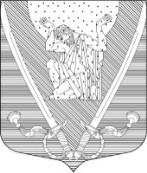 МУНИЦИПАЛЬНЫЙ СОВЕТвнутригородского муниципального образования Санкт-Петербургамуниципальный округ Купчино6 СОЗЫВ (2019-2024 г.г.)192212, Санкт-Петербург, ул. Будапештская, дом №19, корп.№1; тел. (812) 7030410, e-mail: mocupсh@gmail.com.Р Е Ш Е Н И Е  № 2915.08.2022	                                                                                      Санкт-ПетербургО внесении изменений в Решение Муниципального Совета внутригородского муниципального образования Санкт-Петербурга муниципальный округ Купчино от 27.12.2021 г. № 31 «Об утверждении местного бюджета внутригородского муниципального образования Санкт-Петербурга муниципальный округ Купчино на 2022 год»В соответствии с Федеральным законом от 06 октября . №131-ФЗ «Об общих принципах организации местного самоуправления в Российской Федерации», Бюджетным кодексом Российской Федерации, Уставом внутригородского муниципального образования Санкт-Петербурга муниципальный округ Купчино Муниципальный Совет  Р  Е  Ш  И  Л:1. Внести в Решение Муниципального Совета внутригородского муниципального образования Санкт-Петербурга муниципальный округ Купчино  от 27.12.2021 №31 «Об утверждении местного бюджета внутригородского муниципального образования Санкт-Петербурга муниципальный округ Купчино на 2022 год» следующее изменения:1.1. Утвердить Приложение № 2 «Ведомственная структура расходов бюджета внутригородского муниципального образования Санкт-Петербурга муниципальный округ Купчино на 2022 год» в новой редакции согласно Приложению № 1 к настоящему Решению.1.2. Утвердить Приложение № 3 «Распределение бюджетных ассигнований бюджета внутригородского муниципального образования Санкт-Петербурга муниципальный округ Купчино на 2022 год по разделам, подразделам классификации расходов» в новой редакции согласно Приложению № 2 к настоящему Решению.1.3. Утвердить Приложение № 4 «Источники финансирования дефицита бюджета внутригородского муниципального образования Санкт-Петербурга муниципальный округ Купчино на 2022 год» в новой редакции согласно Приложению № 3 к настоящему Решению.Утвердить Приложение № 5 «Распределение бюджетных ассигнований по разделам, подразделам, целевым статьям, группам (группам и подгруппам) видов расходов  бюджета внутригородского муниципального образования Санкт-Петербурга муниципальный округ Купчино на 2022 год» в новой редакции согласно Приложению № 4 к настоящему Решению.Признать утратившим силу Решение Муниципального Совета внутригородского муниципального образования Санкт-Петербурга муниципальный округ Купчино №18 от 31.05.2022 «О внесении изменений в Решение Муниципального Совета внутригородского муниципального образования Санкт-Петербурга муниципальный округ Купчино от 27.12.2021 г. № 31 «Об утверждении местного бюджета внутригородского муниципального образования Санкт-Петербурга муниципальный округ Купчино на 2022 год».Обнародовать настоящее Решение в соответствии со ст. 42 Устава внутригородского муниципального образования Санкт-Петербурга муниципальный округ Купчино.Решение вступает в силу с момента официального опубликования.Контроль за исполнением настоящего решения возложить на Главу Муниципального образования А.В. Пониматкина.Глава муниципального образования -Председатель Муниципального Совета                   	                      А.В. Пониматкин